Supplementary materialFig.S1 is the macro morphology of OIM@PAM intelligent inhibitor before and after immersing in different pH solution for168 h. The color and side length change of intelligent inhibitor is analyzed in manuscript. 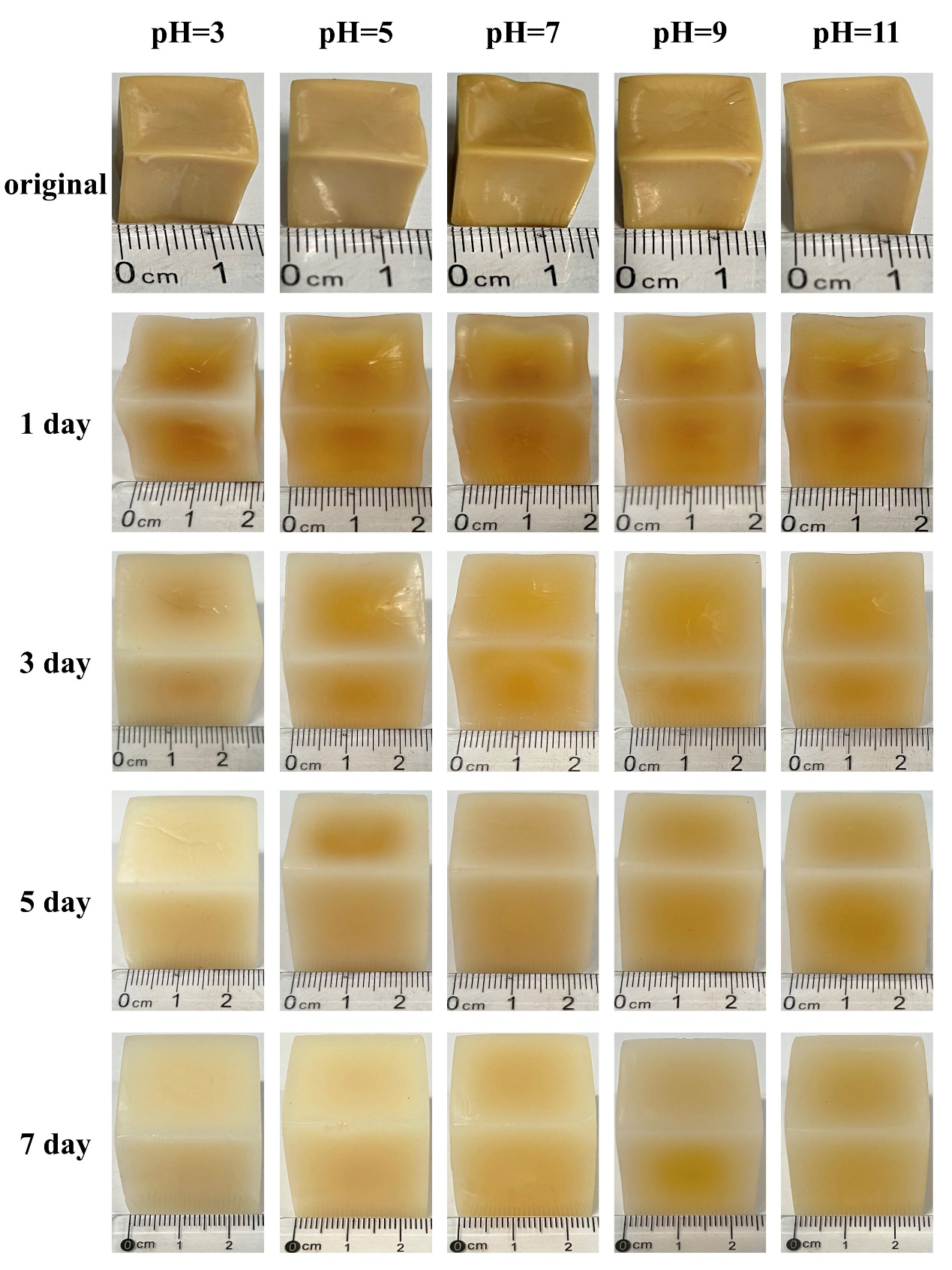 Fig.S1 The macro images of as-prepared OIM@PAM immersed in different time in 3.5%(wt) NaCl with virous pH conditions.Table A1 is the calculated corrosion rate of L80 and the inhibitor efficiency of OIM@PAM in different pH solutions of 3.5% NaCl with and without OIM@PAM at 25 ℃. The long-term anti-corrosion performance and pH-controlled release characteristics is detailly discussed in manuscript.Table A1 Average corrosion rate and inhibition efficiency of L80 steel in different pH solutions of 3.5%(wt) NaCl without and with OIM@PAM at 25 ℃pHImmersiontime (h)Corrosion rate (mm/a)Corrosion rate (mm/a)Inhibition efficiency (%)pHImmersiontime (h)Without OIM@PAMWith OIM@PAMInhibition efficiency (%)3240.7977 0.0551 93.09 3720.4124 0.0542 86.86 31200.2956 0.0421 85.76 31680.2885 0.0434 84.96 5240.6786 0.0665 90.20 5720.3675 0.0530 85.57 51200.2731 0.0495 81.87 51680.2646 0.0512 80.63 7240.3697 0.0434 88.27 7720.2790 0.0691 75.24 71200.1936 0.0518 73.24 71680.1921 0.0539 71.93 9240.3462 0.0292 91.58 9720.2484 0.0455 81.78 91200.2039 0.0405 80.14 91680.1982 0.0464 76.61 11240.3322 0.0255 92.31 11720.2612 0.0355 86.39 111200.2205 0.0420 80.93 111680.2100 0.0437 79.37 